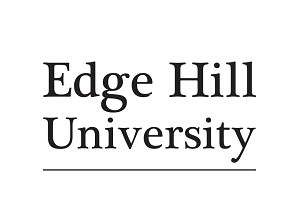 EHU UKRAINIAN STUDENT SUPPORT FUND Application formThank you for your application to study at Edge Hill University.  These scholarships are for Ukrainian students who have applied to study at the university and have accepted either a conditional or unconditional offer. You will find full criteria requirements and other important information in the Guidance, Terms & Conditions For more information about this fund please visit  the Fees, Finance and Scholarships pages.Your applicant number:All applicants must have applied for a course of study at Edge Hill University and have an offer BEFORE they submit their scholarship application (8 digits long- it is included in any official correspondence from us about your application to study)Your family/surname: Your first/given name:    Your email address:    This is the email address we use to communicate regarding your application.Gender (tick relevant box):	  Female  Male Other, or prefer not to say.Additional information:There is no requirement to provide additional information however if you wish to provide anything further please do so.Declaration:I confirm that the information and details I have given on this form are true, complete and accurate and that no information or other significant details requested have been omitted. I confirm that I have a right to remain in the UK under the Ukraine Family Scheme or the Ukraine Sponsorship (Homes for Ukraine) scheme.I have read the Guidance, terms and conditions document and understand what they say and agree to abide by the conditions set out therein, which I accept as the conditions of this application. I agree to Edge Hill University holding, processing and disclosing my information for the purposes outlined in the guidance notes. I agree to being contacted by Edge Hill University by post, telephone or email in connection with this application.Applicant’s Signature:Date:  Thank you for completing the application form.Please attach it to an email and send it to international@edgehill.ac.uk 